.Intro: Start after 16 counts[1 – 8]	Toe Struts R & L, Rocking Chair[9-16]	Toe Struts R & L, Rocking Chair[17-24]	Hip Bumps R, Hold , Hip Bumps L , Hold[25-32]	Step fwd, ¼ L, Cross, Hold, Vine L[33-40]	Side, Touch, Side, Touch, Side, Together, Fwd, Hold[41-48]	Rock, Recover, ½ Turn R, Hold, Run fwd L,R,L, HoldStart AgainEnding: Last wall ends on the 6 O’clock wall . Then Step R fwd , Pivot ½ Turn L to face the front wallWebsite: www.franciensittrop.nlBoogie Boogie Woogie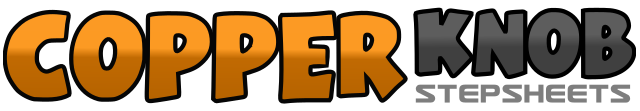 .......Count:48Wall:4Level:Improver.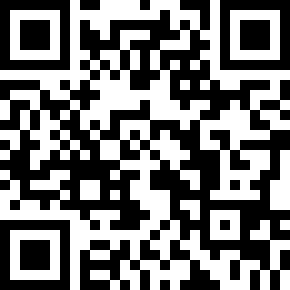 Choreographer:Francien Sittrop (NL) - October 2016Francien Sittrop (NL) - October 2016Francien Sittrop (NL) - October 2016Francien Sittrop (NL) - October 2016Francien Sittrop (NL) - October 2016.Music:Boogie Woogie Country Girl – Rob RioBoogie Woogie Country Girl – Rob RioBoogie Woogie Country Girl – Rob RioBoogie Woogie Country Girl – Rob RioBoogie Woogie Country Girl – Rob Rio........1 – 2Step R fwd, Step R heel down3 – 4Step L fwd, Step L down5 – 8Rock R fwd, Recover on L, Rock R back, Recover on L1 – 2Step R fwd, Step R heel down3 – 4Step L fwd, Step L down5 – 8Rock R fwd, Recover on L, Rock R back, Recover on L1 – 4Touch R diag fwd and Bump hips R,L,R, Hold5 – 8Touch L diag fwd and Bump hips L,R,L, Hold1 – 4Step R fwd, ¼ Turn L , Step R across L , Hold5 – 8Step L to L side, Step R behind L, Step L to L side, Step R across L1 – 2Step L to L side, Touch R next to L3 – 4Step R to R side, Touch L next to L5 – 8Step L to L side, Step R next to L, Step L fwd, Hold1 – 2Rock R fwd, Recover on L3 – 4½ Turn Step R fwd, Hold5 – 8Run fwd L,R,L, Hold